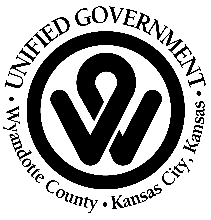 INDUSTRIAL SAMPLING NOTIFICATION FORMIndustry Name			Facility Address		Permit / Outfall Number(s)		Telephone / email address		The above industry requests that compliance sampling required in the Wastewater Discharge Permit referenced above be changed.  Except for mandated grab samples (pH and cyanide for example), the remaining parameters will be sampled by:Grab Samples Only (justification explained below)All discharges are done as batch discharges.  Sampling of the batch should be representative of the entire batchFacility operates only one shiftOther (complete the explanation below or use back of this form)Time-Composite Sampling OnlyD.	Expense for installation/rental of flow-composite equipment is too expensive for this industryE.	F.	Other (complete the explanation below)Submitted by								DateContinue to do sampling as described in your permit until you receive confirmation from Water Pollution Control.